山东省成人高等教育研究会通        知各考点：为做好9月14—15日学士学位英语考试工作，现将有关事项通知如下：一、关于实操培训9月2—6日北京网梯科技有限公司将派技术人员到各考点进行实操培训，请各考点予以配合。研究会不再针对本次考试召开考务会议，有关考务工作请按照《山东省高等继续教育学士学位英语考试考务工作手册》实施。二、关于考试纪律各考点领导要高度重视本次考试工作，严格要求，严密组织，确保万无一失。关于考试纪律重点强调以下三点：1.请做好监考人员培训工作。监考人员要严格执行监考守则，不得携带手机、U盘等电子设备进入考场，凡没有经过培训的监考人员一律不得安排监考。2.所有考生必须经过身份验证后方可进入考场。严禁携带手机、U盘等电子设备进入考场（手机等电子产品必须关机并用便利贴做好标记后单独存放保管）。3.省教育厅有关处室领导、省招生考试院有关领导非常重视学士学位英语考试工作，考试期间研究会将邀请有关领导巡考并指导工作。三、关于考务材料存放考试结束后，各考点负责将《考生签到表》、《考场记录单》及《考试违规处理告知书（考点存根）》整理、存放，备查。另外，考试期间如遇有技术问题，请直接与去考点进行实操培训的技术人员联系。其它问题请电话咨询0533-2313018、0533-2300308。附：考务工作操作要点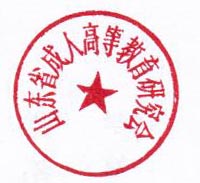 山东省成人高等教育研究会2019年8月29日附：考务工作操作要点一、考点、考场布置要求1.在考点入口处悬挂（张贴）、或用电子屏显示写有“山东省高等学历继续教育学士学位英语考试考点”的横幅；张贴考场分布图、《考场规则》等。2.考点内划出考试区域，并设置明显的警戒线。考试期间，严禁与考试无关的人员进入警戒线内。3.考点内应设有明显的考场路线指示牌。4.在考场门口醒目处张贴本考场的考场号。 5.建议在考试机房置放扬声器，循环播放《考场规则》等。6.每个考场配备一套考生身份验证设备（电脑、精伦iDR210身份证读卡器和高清摄像头），在考场入口处设置，并提前测量合理站位距离，粘贴考生站位脚印指示贴。7.准备考生手机放置盒子及用于标记的标记便利贴（可以是纸箱等），并在考场门口设立考生物品放置区。8.考试前一天须将规定封条贴到各考场门上。9.提前检查鼠标滚轮是否正常可用，每考点备好备用鼠标及键盘，最好分别不低于10个。10.考务工作人员保存好机房断电断网紧急联系人及联系方式。11.保障考点的网络和供电正常。12.确保所有考试机器不能自动休眠或睡眠。13.所有考试机操作系统为win7或以上，且只允许配备系统自带输入法，不允许安装联网输入法。二、监考员表格填写要求1.9月2 -10日登录考务系统（http://xwyy.webtrn.cn）”，在左菜单找到“考生签到表”功能，进行下载打印《考生签到表》。2.每个考场须准备《考场规则》、《考生签到表》、《考场记录单》、《考试违规处理告知书（考点存根）》各一份。3.监考员须在考试之前宣读《考场规则》并按照要求填写《考生签到表》、《考场记录单》、《考试违规处理告知书（考点存根）》。三、考试过程注意事项1.考生入场后并正确落座后，监考老师可提醒学员“考生入场后即可登录考试系统，进入到倒计时页面等待考试开始”。2.监考老师须多次提醒考生，如果在考试过程中发现系统异常，请举手示意，等待监考老师进行处理，切勿自行进行任何操作，否则后果自负。3.如考生在登录时，使用小键盘进行数字输入时没反应，可检查小键盘是否开启。4.每个考场最少应有2名监考人员组织身份验证，其中1人负责操作人脸识别系统，1人负责维持秩序。5.考生站队按顺序进行人脸识别时，如果需注意其他考生不要同时入镜，且注意提醒考生站在脚贴位置。6.对于考生身份证无法识别或考生人脸识别不通过的情况，如果监考老师判断为考生本人，可允许考生先进场考试，进场前需通过考生身份验证系统留存相应照片进行存档，以备后期审核，审核通过，考生成绩方有效。四、整理机器注意事项1.考试机只允许配备系统自带输入法，不允许安装联网输入法，如搜狗输入法、百度输入法等。2.安装“考生身份验证系统客户端”和“考试系统客户端”时，如果系统弹出提示，则一直选择允许操作。3.打开考试系统客户端前，先关闭当前正在打开的程序，否则正在打开的其他程序会被终止。4.安装两个客户端时，如果安装过程被杀毒软件阻止，请全部允许操作或直接关闭杀毒软件。